Third Kyu – Junior Brown Belt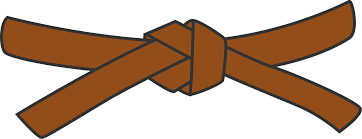 BASICSKIHON WAZA - Basic techniquesKette JunzukiKette GyakuzukiKette Junzuki No TsukkomiKette Gyakuzuki No TsukkomiTobikomizukiNagashizukiSurikomi Mawashigeri JodanSurikomi Sokuto JodanRENKEI WAZA - Combination techniquesTobikomizuki Jodan, Chudan Zuki, Surikomi Maegeri Chudan, Sokuto Chdan, Uraken JodanMaegeri Chudan, Nagashizuki Jodan, Gyakuzuki Chudan, Mawashigeri ChudanPAIR WORKIPPON KUMITE - One step blocksJodan Uke - Sanbonme & YonhonmeChudan Uke - Sanbonme & YonhonmeMaegeri Uke - Sanbonme & RopponmeKATAKushanku & examiner’s choice of Pinan Kata, Pinan ShodanJI YU KUMITEOHYO KUMITE – Semi-free fightingKIHON KUMITE – Basic fightingNihonmeIpponmeYonhonmeNihonme